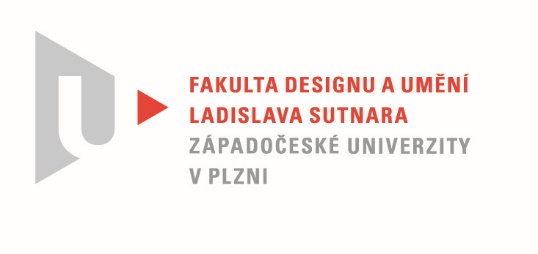 Protokol o hodnoceníkvalifikační práce Název bakalářské práce:  Studie exteriéru automobiluPráci předložil student:  STUŠKA PřemyslStudijní obor a specializace:  Design, specializace Produktový designPosudek oponenta práce   Práci hodnotil: Mgr. art. Štěpán Soutner  Cíl práceDeklarovaný cíl práce byl po formální i faktické stránce naplněn. Bylo vytvořeno to, co bylo slíbeno. Kvalita a rozsah výstupu odpovídá obvyklým požadavkům kladeným na bakalářskou kvalifikační práci.  Stručný komentář hodnotiteleAutor je fascinovaný silnými, sportovními vozy a zhlédl se ve značce Porsche. Svým návrhem odkazuje na historii a tradici tohoto výrobce automobilů. Postrádám však obsáhlou rešerši vyvozující nějaké obecné principy a konkrétní tvarové návaznosti. Autor odmítá aktuální  trendy a nároky kladené na současnou produkci. Nemá ambici řešit svojí prací jakýkoli problém dnešního světa. Hlavní měřítko spatřuje v radosti z jízdy a zábavě spojené s užíváním vozu. Přínos práce pro daný obor je proto podle mého názoru diskutabilní. Výsledná koncepce se jen okrajově dotýká současných možností a působí na mě trochu neaktuálně. Od studenta designu bych očekával v tvarosloví vozu mnohem větší odvahu. Autor má nicméně promyšlené a podložené mnohé technické detaily a je patrné, že automobilům rozumí. Koncept je prezentovaný modelem v měřítku 1:5 a zdařilými vizualizacemi, které považuji za nejsilnější stránku práce.  Vyjádření o plagiátorstvíZ mého pohledu se jistě o plagiát nejedná.4. Navrhovaná známka a případný komentářDobřeDatum:					Podpis:	*) Nehodící se škrtněteTisk oboustranný